 			ANEXO I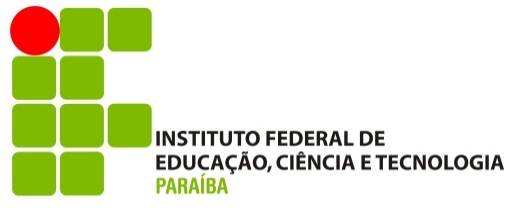 Formulário de Pré-Matrícula(Preencher todos os campos de forma legível)DADOS CADASTRAIS DO ALUNOCurso:                Presencial             EaDCurso:                Presencial             EaDCurso:                Presencial             EaDCurso:                Presencial             EaDCurso:                Presencial             EaDCurso:                Presencial             EaDCurso:                Presencial             EaDCurso:                Presencial             EaDCurso:                Presencial             EaDCurso:                Presencial             EaDCurso:                Presencial             EaDTurnoTurnoTurnoTurnoTurnoTurnoTurnoTurnoTurnoTurnoTurno Matutino  Vespertino Noturno Integral Matutino  Vespertino Noturno Integral Matutino  Vespertino Noturno Integral Matutino  Vespertino Noturno Integral Matutino  Vespertino Noturno Integral Matutino  Vespertino Noturno Integral Matutino  Vespertino Noturno Integral Matutino  Vespertino Noturno Integral Matutino  Vespertino Noturno Integral Matutino  Vespertino Noturno Integral Matutino  Vespertino Noturno IntegralNomeNomeNomeNomeNomeNomeNomeNomeNomeNomeNomeNomeNomeNomeNomeNomeNomeNomeNomeNomeNomeCPFCPFCPFCPFCPFCPFCPFCPFCPFCPFData de NascimentoData de NascimentoData de NascimentoData de NascimentoEndereço Residencial Endereço Residencial Endereço Residencial Endereço Residencial Endereço Residencial Endereço Residencial Endereço Residencial Endereço Residencial Endereço Residencial Endereço Residencial Endereço Residencial Endereço Residencial Endereço Residencial Endereço Residencial Endereço Residencial Endereço Residencial Endereço Residencial Endereço Residencial NºNºNºComplemento (Edif., Apto)Complemento (Edif., Apto)Complemento (Edif., Apto)Complemento (Edif., Apto)Complemento (Edif., Apto)Complemento (Edif., Apto)Complemento (Edif., Apto)Complemento (Edif., Apto)Complemento (Edif., Apto)Complemento (Edif., Apto)Complemento (Edif., Apto)Complemento (Edif., Apto)Complemento (Edif., Apto)Complemento (Edif., Apto)Rua/Av.:Rua/Av.:Rua/Av.:Rua/Av.:Rua/Av.:Rua/Av.:Rua/Av.:Rua/Av.:Rua/Av.:Rua/Av.:Rua/Av.:Rua/Av.:Rua/Av.:Rua/Av.:Rua/Av.:Rua/Av.:Rua/Av.:Rua/Av.:Bairro/ DistritoBairro/ DistritoBairro/ DistritoBairro/ DistritoBairro/ DistritoBairro/ DistritoBairro/ DistritoBairro/ DistritoBairro/ DistritoBairro/ DistritoCEP    CEP    CEP    CEP    CEP    CEP    CEP    CEP    CEP    CEP    CEP    CEP    CEP    CidadeCidadeCidadeCidadeCidadeCidadeCidadeCidadeCidadeCidadeCidadeUF-------------SexoEtniaEtniaEtniaEtniaEtniaEtniaEtniaEtniaEtniaEtniaEtniaEtniaEtniaEtniaEtniaEtniaEtniaEtniaEtniaEtniaEtniaE-mailE-mailE-mailE-mailE-mailE-mailE-mailE-mailE-mailE-mailE-mailE-mailE-mailM FBranca Parda Negra Amarela IndígenaBranca Parda Negra Amarela IndígenaBranca Parda Negra Amarela IndígenaBranca Parda Negra Amarela IndígenaBranca Parda Negra Amarela IndígenaBranca Parda Negra Amarela IndígenaBranca Parda Negra Amarela IndígenaBranca Parda Negra Amarela IndígenaBranca Parda Negra Amarela IndígenaBranca Parda Negra Amarela IndígenaBranca Parda Negra Amarela IndígenaBranca Parda Negra Amarela IndígenaBranca Parda Negra Amarela IndígenaBranca Parda Negra Amarela IndígenaBranca Parda Negra Amarela IndígenaBranca Parda Negra Amarela IndígenaBranca Parda Negra Amarela IndígenaBranca Parda Negra Amarela IndígenaBranca Parda Negra Amarela IndígenaBranca Parda Negra Amarela IndígenaBranca Parda Negra Amarela IndígenaTel. Resid.Tel. Resid.Tel. Resid.Tel. Resid.CelularCelularCelularCelularCelularCelularCelularCelularCelularNacionalidadeNacionalidadeNacionalidadeNacionalidadeNacionalidadeNacionalidadeNacionalidadeNacionalidadeNacionalidadeNacionalidadeNacionalidadeNacionalidadeNacionalidadeNacionalidadeEstado CivilEstado CivilEstado CivilEstado CivilEstado CivilEstado CivilNº de FilhosNº de Filhos( )( )( )( )( )( )( )( )( )( )( )( )( )ProfissãoProfissãoProfissãoProfissãoProfissãoProfissãoProfissãoProfissãoProfissãoTipo SanguíneoTipo SanguíneoTipo SanguíneoTipo SanguíneoTipo SanguíneoTipo SanguíneoTipo SanguíneoTipo SanguíneoNaturalidadeNaturalidadeNaturalidadeNaturalidadeNaturalidadeNaturalidadeNaturalidadeNaturalidadeNaturalidadeNaturalidadeNaturalidadeNaturalidadeUFGrau de InstruçãoGrau de InstruçãoGrau de InstruçãoGrau de InstruçãoGrau de InstruçãoPessoa com Deficiência –PcDPessoa com Deficiência –PcDPessoa com Deficiência –PcDPessoa com Deficiência –PcDPessoa com Deficiência –PcDPessoa com Deficiência –PcDPessoa com Deficiência –PcDPessoa com Deficiência –PcDPessoa com Deficiência –PcDPessoa com Deficiência –PcDPessoa com Deficiência –PcDPessoa com Deficiência –PcDPessoa com Deficiência –PcDPessoa com Deficiência –PcDPessoa com Deficiência –PcDPessoa com Deficiência –PcDPessoa com Deficiência –PcDPessoa com Deficiência –PcDPessoa com Deficiência –PcDPessoa com Deficiência –PcDPessoa com Deficiência –PcDPessoa com Deficiência –PcDPessoa com Deficiência –PcDPessoa com Deficiência –PcDPessoa com Deficiência –PcDPessoa com Deficiência –PcDPessoa com Deficiência –PcDPessoa com Deficiência –PcDPessoa com Deficiência –PcDPessoa com Deficiência –PcDPessoa com Deficiência –PcDPessoa com Deficiência –PcDPessoa com Deficiência –PcDPessoa com Deficiência –PcDPessoa com Deficiência –PcDSimNãoSimNãoCaso afirmativo identifique:FísicaVisual  Auditiva  Mental  Múltipla Outra _______________Caso afirmativo identifique:FísicaVisual  Auditiva  Mental  Múltipla Outra _______________Caso afirmativo identifique:FísicaVisual  Auditiva  Mental  Múltipla Outra _______________Caso afirmativo identifique:FísicaVisual  Auditiva  Mental  Múltipla Outra _______________Caso afirmativo identifique:FísicaVisual  Auditiva  Mental  Múltipla Outra _______________Caso afirmativo identifique:FísicaVisual  Auditiva  Mental  Múltipla Outra _______________Caso afirmativo identifique:FísicaVisual  Auditiva  Mental  Múltipla Outra _______________Caso afirmativo identifique:FísicaVisual  Auditiva  Mental  Múltipla Outra _______________Caso afirmativo identifique:FísicaVisual  Auditiva  Mental  Múltipla Outra _______________Caso afirmativo identifique:FísicaVisual  Auditiva  Mental  Múltipla Outra _______________Caso afirmativo identifique:FísicaVisual  Auditiva  Mental  Múltipla Outra _______________Caso afirmativo identifique:FísicaVisual  Auditiva  Mental  Múltipla Outra _______________Caso afirmativo identifique:FísicaVisual  Auditiva  Mental  Múltipla Outra _______________Caso afirmativo identifique:FísicaVisual  Auditiva  Mental  Múltipla Outra _______________Caso afirmativo identifique:FísicaVisual  Auditiva  Mental  Múltipla Outra _______________Caso afirmativo identifique:FísicaVisual  Auditiva  Mental  Múltipla Outra _______________Caso afirmativo identifique:FísicaVisual  Auditiva  Mental  Múltipla Outra _______________Caso afirmativo identifique:FísicaVisual  Auditiva  Mental  Múltipla Outra _______________Caso afirmativo identifique:FísicaVisual  Auditiva  Mental  Múltipla Outra _______________Caso afirmativo identifique:FísicaVisual  Auditiva  Mental  Múltipla Outra _______________Caso afirmativo identifique:FísicaVisual  Auditiva  Mental  Múltipla Outra _______________Caso afirmativo identifique:FísicaVisual  Auditiva  Mental  Múltipla Outra _______________Caso afirmativo identifique:FísicaVisual  Auditiva  Mental  Múltipla Outra _______________Caso afirmativo identifique:FísicaVisual  Auditiva  Mental  Múltipla Outra _______________Caso afirmativo identifique:FísicaVisual  Auditiva  Mental  Múltipla Outra _______________Caso afirmativo identifique:FísicaVisual  Auditiva  Mental  Múltipla Outra _______________Caso afirmativo identifique:FísicaVisual  Auditiva  Mental  Múltipla Outra _______________Caso afirmativo identifique:FísicaVisual  Auditiva  Mental  Múltipla Outra _______________Caso afirmativo identifique:FísicaVisual  Auditiva  Mental  Múltipla Outra _______________Caso afirmativo identifique:FísicaVisual  Auditiva  Mental  Múltipla Outra _______________Caso afirmativo identifique:FísicaVisual  Auditiva  Mental  Múltipla Outra _______________Caso afirmativo identifique:FísicaVisual  Auditiva  Mental  Múltipla Outra _______________Caso afirmativo identifique:FísicaVisual  Auditiva  Mental  Múltipla Outra _______________Certidão de Nascimento/ Casamento (nº, folha e livro)Certidão de Nascimento/ Casamento (nº, folha e livro)Certidão de Nascimento/ Casamento (nº, folha e livro)Certidão de Nascimento/ Casamento (nº, folha e livro)Certidão de Nascimento/ Casamento (nº, folha e livro)Certidão de Nascimento/ Casamento (nº, folha e livro)Certidão de Nascimento/ Casamento (nº, folha e livro)Certidão de Nascimento/ Casamento (nº, folha e livro)Certidão de Nascimento/ Casamento (nº, folha e livro)Certidão de Nascimento/ Casamento (nº, folha e livro)Certidão de Nascimento/ Casamento (nº, folha e livro)Certidão de Nascimento/ Casamento (nº, folha e livro)Certidão de Nascimento/ Casamento (nº, folha e livro)Certidão de Nascimento/ Casamento (nº, folha e livro)RG RG RG RG RG RG RG RG RG RG RG Órg. Exped.Órg. Exped.Órg. Exped.Data de Exped.Data de Exped.Data de Exped.Data de Exped.Est. Civil dos PaisEst. Civil dos PaisEst. Civil dos PaisPai falecido Pai falecido Pai falecido Mãe falecidaMãe falecidaMãe falecidaMãe falecidaMãe falecidaCom quem o aluno resideCom quem o aluno resideCom quem o aluno resideCom quem o aluno resideCom quem o aluno resideCom quem o aluno resideCom quem o aluno resideCom quem o aluno resideCom quem o aluno resideCom quem o aluno resideCom quem o aluno resideCom quem o aluno resideCom quem o aluno resideCom quem o aluno resideCom quem o aluno resideCom quem o aluno resideCom quem o aluno resideCom quem o aluno resideCom quem o aluno resideCom quem o aluno resideCom quem o aluno resideCom quem o aluno resideCom quem o aluno resideCom quem o aluno resideCom quem o aluno resideCom quem o aluno resideCom quem o aluno resideSim NãoSim NãoSim NãoSim NãoSim NãoSim NãoSim NãoSim Não Pai  Mãe Esposo(a)  Sozinho(a)  Parentes  Outros _____________ Pai  Mãe Esposo(a)  Sozinho(a)  Parentes  Outros _____________ Pai  Mãe Esposo(a)  Sozinho(a)  Parentes  Outros _____________ Pai  Mãe Esposo(a)  Sozinho(a)  Parentes  Outros _____________ Pai  Mãe Esposo(a)  Sozinho(a)  Parentes  Outros _____________ Pai  Mãe Esposo(a)  Sozinho(a)  Parentes  Outros _____________ Pai  Mãe Esposo(a)  Sozinho(a)  Parentes  Outros _____________ Pai  Mãe Esposo(a)  Sozinho(a)  Parentes  Outros _____________ Pai  Mãe Esposo(a)  Sozinho(a)  Parentes  Outros _____________ Pai  Mãe Esposo(a)  Sozinho(a)  Parentes  Outros _____________ Pai  Mãe Esposo(a)  Sozinho(a)  Parentes  Outros _____________ Pai  Mãe Esposo(a)  Sozinho(a)  Parentes  Outros _____________ Pai  Mãe Esposo(a)  Sozinho(a)  Parentes  Outros _____________ Pai  Mãe Esposo(a)  Sozinho(a)  Parentes  Outros _____________ Pai  Mãe Esposo(a)  Sozinho(a)  Parentes  Outros _____________ Pai  Mãe Esposo(a)  Sozinho(a)  Parentes  Outros _____________ Pai  Mãe Esposo(a)  Sozinho(a)  Parentes  Outros _____________ Pai  Mãe Esposo(a)  Sozinho(a)  Parentes  Outros _____________ Pai  Mãe Esposo(a)  Sozinho(a)  Parentes  Outros _____________ Pai  Mãe Esposo(a)  Sozinho(a)  Parentes  Outros _____________ Pai  Mãe Esposo(a)  Sozinho(a)  Parentes  Outros _____________ Pai  Mãe Esposo(a)  Sozinho(a)  Parentes  Outros _____________ Pai  Mãe Esposo(a)  Sozinho(a)  Parentes  Outros _____________ Pai  Mãe Esposo(a)  Sozinho(a)  Parentes  Outros _____________ Pai  Mãe Esposo(a)  Sozinho(a)  Parentes  Outros _____________ Pai  Mãe Esposo(a)  Sozinho(a)  Parentes  Outros _____________ Pai  Mãe Esposo(a)  Sozinho(a)  Parentes  Outros _____________Renda Bruta Familiar (R$)Renda Bruta Familiar (R$)Renda Bruta Familiar (R$)Renda Bruta Familiar (R$)Renda Bruta Familiar (R$)Renda Bruta Familiar (R$)Renda Bruta Familiar (R$)Nº de Membros da FamíliaNº de Membros da FamíliaNº de Membros da FamíliaNº de Membros da FamíliaNº de Membros da FamíliaNº de Membros da FamíliaNº de Membros da FamíliaNº de Membros da FamíliaNº de Membros da FamíliaRenda Per capita (R$) *Renda Per capita (R$) *Renda Per capita (R$) *Renda Per capita (R$) *Renda Per capita (R$) *Renda Per capita (R$) *Renda Per capita (R$) *Renda Per capita (R$) *Renda Per capita (R$) *Renda Per capita (R$) *Instituição Educacional de OrigemInstituição Educacional de OrigemInstituição Educacional de OrigemInstituição Educacional de OrigemInstituição Educacional de OrigemInstituição Educacional de OrigemInstituição Educacional de OrigemInstituição Educacional de OrigemInstituição Educacional de OrigemBenificiário(a) de Programa de Transferência de Renda Benificiário(a) de Programa de Transferência de Renda Benificiário(a) de Programa de Transferência de Renda Benificiário(a) de Programa de Transferência de Renda Benificiário(a) de Programa de Transferência de Renda Benificiário(a) de Programa de Transferência de Renda Benificiário(a) de Programa de Transferência de Renda Benificiário(a) de Programa de Transferência de Renda Benificiário(a) de Programa de Transferência de Renda Benificiário(a) de Programa de Transferência de Renda Benificiário(a) de Programa de Transferência de Renda Benificiário(a) de Programa de Transferência de Renda Benificiário(a) de Programa de Transferência de Renda Benificiário(a) de Programa de Transferência de Renda Benificiário(a) de Programa de Transferência de Renda Cotista**: SIM     NÃO    Caso afirmativo identifique:Cotista**: SIM     NÃO    Caso afirmativo identifique:Cotista**: SIM     NÃO    Caso afirmativo identifique:Cotista**: SIM     NÃO    Caso afirmativo identifique:Cotista**: SIM     NÃO    Caso afirmativo identifique:Cotista**: SIM     NÃO    Caso afirmativo identifique:Cotista**: SIM     NÃO    Caso afirmativo identifique:Cotista**: SIM     NÃO    Caso afirmativo identifique:Cotista**: SIM     NÃO    Caso afirmativo identifique:Cotista**: SIM     NÃO    Caso afirmativo identifique:Cotista**: SIM     NÃO    Caso afirmativo identifique:Cotista**: SIM     NÃO    Caso afirmativo identifique:Cotista**: SIM     NÃO    Caso afirmativo identifique:Cotista**: SIM     NÃO    Caso afirmativo identifique:Cotista**: SIM     NÃO    Caso afirmativo identifique:Cotista**: SIM     NÃO    Caso afirmativo identifique:SimNãoSimNãoSimNãoSe SIM qual?:Se SIM qual?:Se SIM qual?:Se SIM qual?:Se SIM qual?:Se SIM qual?:Se SIM qual?:Se SIM qual?:Se SIM qual?:Se SIM qual?:Se SIM qual?:Se SIM qual?:Se SIM qual?:Se SIM qual?:Se SIM qual?:Se SIM qual?:EEP |RENDA ≤1,5 1,5≥ | PPI  DEC. não DEC.EEP |RENDA ≤1,5 1,5≥ | PPI  DEC. não DEC.EEP |RENDA ≤1,5 1,5≥ | PPI  DEC. não DEC.EEP |RENDA ≤1,5 1,5≥ | PPI  DEC. não DEC.EEP |RENDA ≤1,5 1,5≥ | PPI  DEC. não DEC.EEP |RENDA ≤1,5 1,5≥ | PPI  DEC. não DEC.EEP |RENDA ≤1,5 1,5≥ | PPI  DEC. não DEC.EEP |RENDA ≤1,5 1,5≥ | PPI  DEC. não DEC.EEP |RENDA ≤1,5 1,5≥ | PPI  DEC. não DEC.EEP |RENDA ≤1,5 1,5≥ | PPI  DEC. não DEC.EEP |RENDA ≤1,5 1,5≥ | PPI  DEC. não DEC.EEP |RENDA ≤1,5 1,5≥ | PPI  DEC. não DEC.EEP |RENDA ≤1,5 1,5≥ | PPI  DEC. não DEC.EEP |RENDA ≤1,5 1,5≥ | PPI  DEC. não DEC.EEP |RENDA ≤1,5 1,5≥ | PPI  DEC. não DEC.EEP |RENDA ≤1,5 1,5≥ | PPI  DEC. não DEC.Ano de Conclusão do EnsinoAno de Conclusão do EnsinoAno de Conclusão do EnsinoAno de Conclusão do EnsinoAno de Conclusão do EnsinoAno de Conclusão do EnsinoTipo de EscolaTipo de EscolaTipo de EscolaTipo de EscolaTipo de EscolaTipo de EscolaTipo de EscolaTipo de EscolaTipo de EscolaTipo de EscolaTipo de EscolaTipo de EscolaTipo de EscolaTipo de EscolaOBSERVAÇÃOOBSERVAÇÃOOBSERVAÇÃOOBSERVAÇÃOOBSERVAÇÃOOBSERVAÇÃOOBSERVAÇÃOOBSERVAÇÃOOBSERVAÇÃOOBSERVAÇÃOOBSERVAÇÃOOBSERVAÇÃOOBSERVAÇÃOOBSERVAÇÃOOBSERVAÇÃOPública Privada Pública Privada Pública Privada Pública Privada Pública Privada Pública Privada Pública Privada Urbana Rural Urbana Rural Urbana Rural Urbana Rural Urbana Rural Urbana Rural Urbana Rural Urbana Rural O aluno, neste ato, fica ciente que, deverá manter atualizados seu endereço, telefones, e-mails e demais dados cadastrais, junto a esta Instituição de Ensino, sendo de sua responsabilidade os prejuízos decorrentes da não atualização destas informações.O aluno, neste ato, fica ciente que, deverá manter atualizados seu endereço, telefones, e-mails e demais dados cadastrais, junto a esta Instituição de Ensino, sendo de sua responsabilidade os prejuízos decorrentes da não atualização destas informações.O aluno, neste ato, fica ciente que, deverá manter atualizados seu endereço, telefones, e-mails e demais dados cadastrais, junto a esta Instituição de Ensino, sendo de sua responsabilidade os prejuízos decorrentes da não atualização destas informações.O aluno, neste ato, fica ciente que, deverá manter atualizados seu endereço, telefones, e-mails e demais dados cadastrais, junto a esta Instituição de Ensino, sendo de sua responsabilidade os prejuízos decorrentes da não atualização destas informações.O aluno, neste ato, fica ciente que, deverá manter atualizados seu endereço, telefones, e-mails e demais dados cadastrais, junto a esta Instituição de Ensino, sendo de sua responsabilidade os prejuízos decorrentes da não atualização destas informações.O aluno, neste ato, fica ciente que, deverá manter atualizados seu endereço, telefones, e-mails e demais dados cadastrais, junto a esta Instituição de Ensino, sendo de sua responsabilidade os prejuízos decorrentes da não atualização destas informações.O aluno, neste ato, fica ciente que, deverá manter atualizados seu endereço, telefones, e-mails e demais dados cadastrais, junto a esta Instituição de Ensino, sendo de sua responsabilidade os prejuízos decorrentes da não atualização destas informações.O aluno, neste ato, fica ciente que, deverá manter atualizados seu endereço, telefones, e-mails e demais dados cadastrais, junto a esta Instituição de Ensino, sendo de sua responsabilidade os prejuízos decorrentes da não atualização destas informações.O aluno, neste ato, fica ciente que, deverá manter atualizados seu endereço, telefones, e-mails e demais dados cadastrais, junto a esta Instituição de Ensino, sendo de sua responsabilidade os prejuízos decorrentes da não atualização destas informações.O aluno, neste ato, fica ciente que, deverá manter atualizados seu endereço, telefones, e-mails e demais dados cadastrais, junto a esta Instituição de Ensino, sendo de sua responsabilidade os prejuízos decorrentes da não atualização destas informações.O aluno, neste ato, fica ciente que, deverá manter atualizados seu endereço, telefones, e-mails e demais dados cadastrais, junto a esta Instituição de Ensino, sendo de sua responsabilidade os prejuízos decorrentes da não atualização destas informações.O aluno, neste ato, fica ciente que, deverá manter atualizados seu endereço, telefones, e-mails e demais dados cadastrais, junto a esta Instituição de Ensino, sendo de sua responsabilidade os prejuízos decorrentes da não atualização destas informações.O aluno, neste ato, fica ciente que, deverá manter atualizados seu endereço, telefones, e-mails e demais dados cadastrais, junto a esta Instituição de Ensino, sendo de sua responsabilidade os prejuízos decorrentes da não atualização destas informações.O aluno, neste ato, fica ciente que, deverá manter atualizados seu endereço, telefones, e-mails e demais dados cadastrais, junto a esta Instituição de Ensino, sendo de sua responsabilidade os prejuízos decorrentes da não atualização destas informações.O aluno, neste ato, fica ciente que, deverá manter atualizados seu endereço, telefones, e-mails e demais dados cadastrais, junto a esta Instituição de Ensino, sendo de sua responsabilidade os prejuízos decorrentes da não atualização destas informações.DECLARAÇÃODECLARAÇÃODECLARAÇÃODECLARAÇÃODECLARAÇÃODECLARAÇÃODECLARAÇÃODECLARAÇÃODECLARAÇÃODECLARAÇÃODECLARAÇÃODECLARAÇÃODECLARAÇÃODECLARAÇÃODECLARAÇÃODECLARAÇÃODECLARAÇÃODECLARAÇÃODECLARAÇÃODECLARAÇÃODECLARAÇÃODECLARAÇÃODECLARAÇÃODECLARAÇÃODECLARAÇÃODECLARAÇÃODECLARAÇÃO1. DECLARO, para fins de direito, não possuir existência de vinculo na condição de estudante em outra Instituição de Ensino Superior Pública, conforme determina a Lei nº 12.089, de 11 de novembro de 2009 (para matrícula em cursos de nível superior).2. DECLARO, para fins de direito, sob as penas da lei, que as informações e os documentos que apresento para pré-matrícula no IFPB, relativa ao ano letivo de 20______, são fiéis à verdade e condizentes com a realidade dos fatos. Fico ciente, portanto, que a falsidade desta declaração configura-se em crime previsto no Código Penal Brasileiro e passível de apuração na forma da Lei.1. DECLARO, para fins de direito, não possuir existência de vinculo na condição de estudante em outra Instituição de Ensino Superior Pública, conforme determina a Lei nº 12.089, de 11 de novembro de 2009 (para matrícula em cursos de nível superior).2. DECLARO, para fins de direito, sob as penas da lei, que as informações e os documentos que apresento para pré-matrícula no IFPB, relativa ao ano letivo de 20______, são fiéis à verdade e condizentes com a realidade dos fatos. Fico ciente, portanto, que a falsidade desta declaração configura-se em crime previsto no Código Penal Brasileiro e passível de apuração na forma da Lei.1. DECLARO, para fins de direito, não possuir existência de vinculo na condição de estudante em outra Instituição de Ensino Superior Pública, conforme determina a Lei nº 12.089, de 11 de novembro de 2009 (para matrícula em cursos de nível superior).2. DECLARO, para fins de direito, sob as penas da lei, que as informações e os documentos que apresento para pré-matrícula no IFPB, relativa ao ano letivo de 20______, são fiéis à verdade e condizentes com a realidade dos fatos. Fico ciente, portanto, que a falsidade desta declaração configura-se em crime previsto no Código Penal Brasileiro e passível de apuração na forma da Lei.1. DECLARO, para fins de direito, não possuir existência de vinculo na condição de estudante em outra Instituição de Ensino Superior Pública, conforme determina a Lei nº 12.089, de 11 de novembro de 2009 (para matrícula em cursos de nível superior).2. DECLARO, para fins de direito, sob as penas da lei, que as informações e os documentos que apresento para pré-matrícula no IFPB, relativa ao ano letivo de 20______, são fiéis à verdade e condizentes com a realidade dos fatos. Fico ciente, portanto, que a falsidade desta declaração configura-se em crime previsto no Código Penal Brasileiro e passível de apuração na forma da Lei.1. DECLARO, para fins de direito, não possuir existência de vinculo na condição de estudante em outra Instituição de Ensino Superior Pública, conforme determina a Lei nº 12.089, de 11 de novembro de 2009 (para matrícula em cursos de nível superior).2. DECLARO, para fins de direito, sob as penas da lei, que as informações e os documentos que apresento para pré-matrícula no IFPB, relativa ao ano letivo de 20______, são fiéis à verdade e condizentes com a realidade dos fatos. Fico ciente, portanto, que a falsidade desta declaração configura-se em crime previsto no Código Penal Brasileiro e passível de apuração na forma da Lei.1. DECLARO, para fins de direito, não possuir existência de vinculo na condição de estudante em outra Instituição de Ensino Superior Pública, conforme determina a Lei nº 12.089, de 11 de novembro de 2009 (para matrícula em cursos de nível superior).2. DECLARO, para fins de direito, sob as penas da lei, que as informações e os documentos que apresento para pré-matrícula no IFPB, relativa ao ano letivo de 20______, são fiéis à verdade e condizentes com a realidade dos fatos. Fico ciente, portanto, que a falsidade desta declaração configura-se em crime previsto no Código Penal Brasileiro e passível de apuração na forma da Lei.1. DECLARO, para fins de direito, não possuir existência de vinculo na condição de estudante em outra Instituição de Ensino Superior Pública, conforme determina a Lei nº 12.089, de 11 de novembro de 2009 (para matrícula em cursos de nível superior).2. DECLARO, para fins de direito, sob as penas da lei, que as informações e os documentos que apresento para pré-matrícula no IFPB, relativa ao ano letivo de 20______, são fiéis à verdade e condizentes com a realidade dos fatos. Fico ciente, portanto, que a falsidade desta declaração configura-se em crime previsto no Código Penal Brasileiro e passível de apuração na forma da Lei.1. DECLARO, para fins de direito, não possuir existência de vinculo na condição de estudante em outra Instituição de Ensino Superior Pública, conforme determina a Lei nº 12.089, de 11 de novembro de 2009 (para matrícula em cursos de nível superior).2. DECLARO, para fins de direito, sob as penas da lei, que as informações e os documentos que apresento para pré-matrícula no IFPB, relativa ao ano letivo de 20______, são fiéis à verdade e condizentes com a realidade dos fatos. Fico ciente, portanto, que a falsidade desta declaração configura-se em crime previsto no Código Penal Brasileiro e passível de apuração na forma da Lei.1. DECLARO, para fins de direito, não possuir existência de vinculo na condição de estudante em outra Instituição de Ensino Superior Pública, conforme determina a Lei nº 12.089, de 11 de novembro de 2009 (para matrícula em cursos de nível superior).2. DECLARO, para fins de direito, sob as penas da lei, que as informações e os documentos que apresento para pré-matrícula no IFPB, relativa ao ano letivo de 20______, são fiéis à verdade e condizentes com a realidade dos fatos. Fico ciente, portanto, que a falsidade desta declaração configura-se em crime previsto no Código Penal Brasileiro e passível de apuração na forma da Lei.1. DECLARO, para fins de direito, não possuir existência de vinculo na condição de estudante em outra Instituição de Ensino Superior Pública, conforme determina a Lei nº 12.089, de 11 de novembro de 2009 (para matrícula em cursos de nível superior).2. DECLARO, para fins de direito, sob as penas da lei, que as informações e os documentos que apresento para pré-matrícula no IFPB, relativa ao ano letivo de 20______, são fiéis à verdade e condizentes com a realidade dos fatos. Fico ciente, portanto, que a falsidade desta declaração configura-se em crime previsto no Código Penal Brasileiro e passível de apuração na forma da Lei.1. DECLARO, para fins de direito, não possuir existência de vinculo na condição de estudante em outra Instituição de Ensino Superior Pública, conforme determina a Lei nº 12.089, de 11 de novembro de 2009 (para matrícula em cursos de nível superior).2. DECLARO, para fins de direito, sob as penas da lei, que as informações e os documentos que apresento para pré-matrícula no IFPB, relativa ao ano letivo de 20______, são fiéis à verdade e condizentes com a realidade dos fatos. Fico ciente, portanto, que a falsidade desta declaração configura-se em crime previsto no Código Penal Brasileiro e passível de apuração na forma da Lei.1. DECLARO, para fins de direito, não possuir existência de vinculo na condição de estudante em outra Instituição de Ensino Superior Pública, conforme determina a Lei nº 12.089, de 11 de novembro de 2009 (para matrícula em cursos de nível superior).2. DECLARO, para fins de direito, sob as penas da lei, que as informações e os documentos que apresento para pré-matrícula no IFPB, relativa ao ano letivo de 20______, são fiéis à verdade e condizentes com a realidade dos fatos. Fico ciente, portanto, que a falsidade desta declaração configura-se em crime previsto no Código Penal Brasileiro e passível de apuração na forma da Lei.1. DECLARO, para fins de direito, não possuir existência de vinculo na condição de estudante em outra Instituição de Ensino Superior Pública, conforme determina a Lei nº 12.089, de 11 de novembro de 2009 (para matrícula em cursos de nível superior).2. DECLARO, para fins de direito, sob as penas da lei, que as informações e os documentos que apresento para pré-matrícula no IFPB, relativa ao ano letivo de 20______, são fiéis à verdade e condizentes com a realidade dos fatos. Fico ciente, portanto, que a falsidade desta declaração configura-se em crime previsto no Código Penal Brasileiro e passível de apuração na forma da Lei.1. DECLARO, para fins de direito, não possuir existência de vinculo na condição de estudante em outra Instituição de Ensino Superior Pública, conforme determina a Lei nº 12.089, de 11 de novembro de 2009 (para matrícula em cursos de nível superior).2. DECLARO, para fins de direito, sob as penas da lei, que as informações e os documentos que apresento para pré-matrícula no IFPB, relativa ao ano letivo de 20______, são fiéis à verdade e condizentes com a realidade dos fatos. Fico ciente, portanto, que a falsidade desta declaração configura-se em crime previsto no Código Penal Brasileiro e passível de apuração na forma da Lei.1. DECLARO, para fins de direito, não possuir existência de vinculo na condição de estudante em outra Instituição de Ensino Superior Pública, conforme determina a Lei nº 12.089, de 11 de novembro de 2009 (para matrícula em cursos de nível superior).2. DECLARO, para fins de direito, sob as penas da lei, que as informações e os documentos que apresento para pré-matrícula no IFPB, relativa ao ano letivo de 20______, são fiéis à verdade e condizentes com a realidade dos fatos. Fico ciente, portanto, que a falsidade desta declaração configura-se em crime previsto no Código Penal Brasileiro e passível de apuração na forma da Lei.1. DECLARO, para fins de direito, não possuir existência de vinculo na condição de estudante em outra Instituição de Ensino Superior Pública, conforme determina a Lei nº 12.089, de 11 de novembro de 2009 (para matrícula em cursos de nível superior).2. DECLARO, para fins de direito, sob as penas da lei, que as informações e os documentos que apresento para pré-matrícula no IFPB, relativa ao ano letivo de 20______, são fiéis à verdade e condizentes com a realidade dos fatos. Fico ciente, portanto, que a falsidade desta declaração configura-se em crime previsto no Código Penal Brasileiro e passível de apuração na forma da Lei.1. DECLARO, para fins de direito, não possuir existência de vinculo na condição de estudante em outra Instituição de Ensino Superior Pública, conforme determina a Lei nº 12.089, de 11 de novembro de 2009 (para matrícula em cursos de nível superior).2. DECLARO, para fins de direito, sob as penas da lei, que as informações e os documentos que apresento para pré-matrícula no IFPB, relativa ao ano letivo de 20______, são fiéis à verdade e condizentes com a realidade dos fatos. Fico ciente, portanto, que a falsidade desta declaração configura-se em crime previsto no Código Penal Brasileiro e passível de apuração na forma da Lei.1. DECLARO, para fins de direito, não possuir existência de vinculo na condição de estudante em outra Instituição de Ensino Superior Pública, conforme determina a Lei nº 12.089, de 11 de novembro de 2009 (para matrícula em cursos de nível superior).2. DECLARO, para fins de direito, sob as penas da lei, que as informações e os documentos que apresento para pré-matrícula no IFPB, relativa ao ano letivo de 20______, são fiéis à verdade e condizentes com a realidade dos fatos. Fico ciente, portanto, que a falsidade desta declaração configura-se em crime previsto no Código Penal Brasileiro e passível de apuração na forma da Lei.1. DECLARO, para fins de direito, não possuir existência de vinculo na condição de estudante em outra Instituição de Ensino Superior Pública, conforme determina a Lei nº 12.089, de 11 de novembro de 2009 (para matrícula em cursos de nível superior).2. DECLARO, para fins de direito, sob as penas da lei, que as informações e os documentos que apresento para pré-matrícula no IFPB, relativa ao ano letivo de 20______, são fiéis à verdade e condizentes com a realidade dos fatos. Fico ciente, portanto, que a falsidade desta declaração configura-se em crime previsto no Código Penal Brasileiro e passível de apuração na forma da Lei.1. DECLARO, para fins de direito, não possuir existência de vinculo na condição de estudante em outra Instituição de Ensino Superior Pública, conforme determina a Lei nº 12.089, de 11 de novembro de 2009 (para matrícula em cursos de nível superior).2. DECLARO, para fins de direito, sob as penas da lei, que as informações e os documentos que apresento para pré-matrícula no IFPB, relativa ao ano letivo de 20______, são fiéis à verdade e condizentes com a realidade dos fatos. Fico ciente, portanto, que a falsidade desta declaração configura-se em crime previsto no Código Penal Brasileiro e passível de apuração na forma da Lei.1. DECLARO, para fins de direito, não possuir existência de vinculo na condição de estudante em outra Instituição de Ensino Superior Pública, conforme determina a Lei nº 12.089, de 11 de novembro de 2009 (para matrícula em cursos de nível superior).2. DECLARO, para fins de direito, sob as penas da lei, que as informações e os documentos que apresento para pré-matrícula no IFPB, relativa ao ano letivo de 20______, são fiéis à verdade e condizentes com a realidade dos fatos. Fico ciente, portanto, que a falsidade desta declaração configura-se em crime previsto no Código Penal Brasileiro e passível de apuração na forma da Lei.1. DECLARO, para fins de direito, não possuir existência de vinculo na condição de estudante em outra Instituição de Ensino Superior Pública, conforme determina a Lei nº 12.089, de 11 de novembro de 2009 (para matrícula em cursos de nível superior).2. DECLARO, para fins de direito, sob as penas da lei, que as informações e os documentos que apresento para pré-matrícula no IFPB, relativa ao ano letivo de 20______, são fiéis à verdade e condizentes com a realidade dos fatos. Fico ciente, portanto, que a falsidade desta declaração configura-se em crime previsto no Código Penal Brasileiro e passível de apuração na forma da Lei.1. DECLARO, para fins de direito, não possuir existência de vinculo na condição de estudante em outra Instituição de Ensino Superior Pública, conforme determina a Lei nº 12.089, de 11 de novembro de 2009 (para matrícula em cursos de nível superior).2. DECLARO, para fins de direito, sob as penas da lei, que as informações e os documentos que apresento para pré-matrícula no IFPB, relativa ao ano letivo de 20______, são fiéis à verdade e condizentes com a realidade dos fatos. Fico ciente, portanto, que a falsidade desta declaração configura-se em crime previsto no Código Penal Brasileiro e passível de apuração na forma da Lei.1. DECLARO, para fins de direito, não possuir existência de vinculo na condição de estudante em outra Instituição de Ensino Superior Pública, conforme determina a Lei nº 12.089, de 11 de novembro de 2009 (para matrícula em cursos de nível superior).2. DECLARO, para fins de direito, sob as penas da lei, que as informações e os documentos que apresento para pré-matrícula no IFPB, relativa ao ano letivo de 20______, são fiéis à verdade e condizentes com a realidade dos fatos. Fico ciente, portanto, que a falsidade desta declaração configura-se em crime previsto no Código Penal Brasileiro e passível de apuração na forma da Lei.1. DECLARO, para fins de direito, não possuir existência de vinculo na condição de estudante em outra Instituição de Ensino Superior Pública, conforme determina a Lei nº 12.089, de 11 de novembro de 2009 (para matrícula em cursos de nível superior).2. DECLARO, para fins de direito, sob as penas da lei, que as informações e os documentos que apresento para pré-matrícula no IFPB, relativa ao ano letivo de 20______, são fiéis à verdade e condizentes com a realidade dos fatos. Fico ciente, portanto, que a falsidade desta declaração configura-se em crime previsto no Código Penal Brasileiro e passível de apuração na forma da Lei.1. DECLARO, para fins de direito, não possuir existência de vinculo na condição de estudante em outra Instituição de Ensino Superior Pública, conforme determina a Lei nº 12.089, de 11 de novembro de 2009 (para matrícula em cursos de nível superior).2. DECLARO, para fins de direito, sob as penas da lei, que as informações e os documentos que apresento para pré-matrícula no IFPB, relativa ao ano letivo de 20______, são fiéis à verdade e condizentes com a realidade dos fatos. Fico ciente, portanto, que a falsidade desta declaração configura-se em crime previsto no Código Penal Brasileiro e passível de apuração na forma da Lei.1. DECLARO, para fins de direito, não possuir existência de vinculo na condição de estudante em outra Instituição de Ensino Superior Pública, conforme determina a Lei nº 12.089, de 11 de novembro de 2009 (para matrícula em cursos de nível superior).2. DECLARO, para fins de direito, sob as penas da lei, que as informações e os documentos que apresento para pré-matrícula no IFPB, relativa ao ano letivo de 20______, são fiéis à verdade e condizentes com a realidade dos fatos. Fico ciente, portanto, que a falsidade desta declaração configura-se em crime previsto no Código Penal Brasileiro e passível de apuração na forma da Lei.1. DECLARO, para fins de direito, não possuir existência de vinculo na condição de estudante em outra Instituição de Ensino Superior Pública, conforme determina a Lei nº 12.089, de 11 de novembro de 2009 (para matrícula em cursos de nível superior).2. DECLARO, para fins de direito, sob as penas da lei, que as informações e os documentos que apresento para pré-matrícula no IFPB, relativa ao ano letivo de 20______, são fiéis à verdade e condizentes com a realidade dos fatos. Fico ciente, portanto, que a falsidade desta declaração configura-se em crime previsto no Código Penal Brasileiro e passível de apuração na forma da Lei.1. DECLARO, para fins de direito, não possuir existência de vinculo na condição de estudante em outra Instituição de Ensino Superior Pública, conforme determina a Lei nº 12.089, de 11 de novembro de 2009 (para matrícula em cursos de nível superior).2. DECLARO, para fins de direito, sob as penas da lei, que as informações e os documentos que apresento para pré-matrícula no IFPB, relativa ao ano letivo de 20______, são fiéis à verdade e condizentes com a realidade dos fatos. Fico ciente, portanto, que a falsidade desta declaração configura-se em crime previsto no Código Penal Brasileiro e passível de apuração na forma da Lei.1. DECLARO, para fins de direito, não possuir existência de vinculo na condição de estudante em outra Instituição de Ensino Superior Pública, conforme determina a Lei nº 12.089, de 11 de novembro de 2009 (para matrícula em cursos de nível superior).2. DECLARO, para fins de direito, sob as penas da lei, que as informações e os documentos que apresento para pré-matrícula no IFPB, relativa ao ano letivo de 20______, são fiéis à verdade e condizentes com a realidade dos fatos. Fico ciente, portanto, que a falsidade desta declaração configura-se em crime previsto no Código Penal Brasileiro e passível de apuração na forma da Lei.1. DECLARO, para fins de direito, não possuir existência de vinculo na condição de estudante em outra Instituição de Ensino Superior Pública, conforme determina a Lei nº 12.089, de 11 de novembro de 2009 (para matrícula em cursos de nível superior).2. DECLARO, para fins de direito, sob as penas da lei, que as informações e os documentos que apresento para pré-matrícula no IFPB, relativa ao ano letivo de 20______, são fiéis à verdade e condizentes com a realidade dos fatos. Fico ciente, portanto, que a falsidade desta declaração configura-se em crime previsto no Código Penal Brasileiro e passível de apuração na forma da Lei.1. DECLARO, para fins de direito, não possuir existência de vinculo na condição de estudante em outra Instituição de Ensino Superior Pública, conforme determina a Lei nº 12.089, de 11 de novembro de 2009 (para matrícula em cursos de nível superior).2. DECLARO, para fins de direito, sob as penas da lei, que as informações e os documentos que apresento para pré-matrícula no IFPB, relativa ao ano letivo de 20______, são fiéis à verdade e condizentes com a realidade dos fatos. Fico ciente, portanto, que a falsidade desta declaração configura-se em crime previsto no Código Penal Brasileiro e passível de apuração na forma da Lei.1. DECLARO, para fins de direito, não possuir existência de vinculo na condição de estudante em outra Instituição de Ensino Superior Pública, conforme determina a Lei nº 12.089, de 11 de novembro de 2009 (para matrícula em cursos de nível superior).2. DECLARO, para fins de direito, sob as penas da lei, que as informações e os documentos que apresento para pré-matrícula no IFPB, relativa ao ano letivo de 20______, são fiéis à verdade e condizentes com a realidade dos fatos. Fico ciente, portanto, que a falsidade desta declaração configura-se em crime previsto no Código Penal Brasileiro e passível de apuração na forma da Lei.1. DECLARO, para fins de direito, não possuir existência de vinculo na condição de estudante em outra Instituição de Ensino Superior Pública, conforme determina a Lei nº 12.089, de 11 de novembro de 2009 (para matrícula em cursos de nível superior).2. DECLARO, para fins de direito, sob as penas da lei, que as informações e os documentos que apresento para pré-matrícula no IFPB, relativa ao ano letivo de 20______, são fiéis à verdade e condizentes com a realidade dos fatos. Fico ciente, portanto, que a falsidade desta declaração configura-se em crime previsto no Código Penal Brasileiro e passível de apuração na forma da Lei.1. DECLARO, para fins de direito, não possuir existência de vinculo na condição de estudante em outra Instituição de Ensino Superior Pública, conforme determina a Lei nº 12.089, de 11 de novembro de 2009 (para matrícula em cursos de nível superior).2. DECLARO, para fins de direito, sob as penas da lei, que as informações e os documentos que apresento para pré-matrícula no IFPB, relativa ao ano letivo de 20______, são fiéis à verdade e condizentes com a realidade dos fatos. Fico ciente, portanto, que a falsidade desta declaração configura-se em crime previsto no Código Penal Brasileiro e passível de apuração na forma da Lei.Responsável pelo aluno (se menor de idade ou por procuração)Responsável pelo aluno (se menor de idade ou por procuração)Responsável pelo aluno (se menor de idade ou por procuração)Responsável pelo aluno (se menor de idade ou por procuração)Responsável pelo aluno (se menor de idade ou por procuração)Responsável pelo aluno (se menor de idade ou por procuração)Responsável pelo aluno (se menor de idade ou por procuração)Responsável pelo aluno (se menor de idade ou por procuração)Responsável pelo aluno (se menor de idade ou por procuração)Responsável pelo aluno (se menor de idade ou por procuração)Responsável pelo aluno (se menor de idade ou por procuração)Responsável pelo aluno (se menor de idade ou por procuração)Responsável pelo aluno (se menor de idade ou por procuração)Responsável pelo aluno (se menor de idade ou por procuração)Responsável pelo aluno (se menor de idade ou por procuração)Responsável pelo aluno (se menor de idade ou por procuração)Responsável pelo aluno (se menor de idade ou por procuração)Responsável pelo aluno (se menor de idade ou por procuração)Responsável pelo aluno (se menor de idade ou por procuração)Responsável pelo aluno (se menor de idade ou por procuração)Responsável pelo aluno (se menor de idade ou por procuração)Responsável pelo aluno (se menor de idade ou por procuração)Responsável pelo aluno (se menor de idade ou por procuração)____________________,_____/ _____/ ___________________________________________Assinatura do Aluno____________________,_____/ _____/ ___________________________________________Assinatura do Aluno____________________,_____/ _____/ ___________________________________________Assinatura do Aluno____________________,_____/ _____/ ___________________________________________Assinatura do Aluno____________________,_____/ _____/ ___________________________________________Assinatura do Aluno____________________,_____/ _____/ ___________________________________________Assinatura do Aluno____________________,_____/ _____/ ___________________________________________Assinatura do Aluno____________________,_____/ _____/ ___________________________________________Assinatura do Aluno____________________,_____/ _____/ ___________________________________________Assinatura do Aluno____________________,_____/ _____/ ___________________________________________Assinatura do Aluno____________________,_____/ _____/ ___________________________________________Assinatura do Aluno____________________,_____/ _____/ ___________________________________________Assinatura do Aluno________________________________AssinaturaCPF nº________________________ Tel. (  ) __________________________________________________AssinaturaCPF nº________________________ Tel. (  ) __________________________________________________AssinaturaCPF nº________________________ Tel. (  ) __________________________________________________AssinaturaCPF nº________________________ Tel. (  ) __________________________________________________AssinaturaCPF nº________________________ Tel. (  ) __________________________________________________AssinaturaCPF nº________________________ Tel. (  ) __________________________________________________AssinaturaCPF nº________________________ Tel. (  ) __________________________________________________AssinaturaCPF nº________________________ Tel. (  ) __________________________________________________AssinaturaCPF nº________________________ Tel. (  ) __________________________________________________AssinaturaCPF nº________________________ Tel. (  ) __________________________________________________AssinaturaCPF nº________________________ Tel. (  ) __________________________________________________AssinaturaCPF nº________________________ Tel. (  ) __________________________________________________AssinaturaCPF nº________________________ Tel. (  ) __________________________________________________AssinaturaCPF nº________________________ Tel. (  ) __________________________________________________AssinaturaCPF nº________________________ Tel. (  ) __________________________________________________AssinaturaCPF nº________________________ Tel. (  ) __________________________________________________AssinaturaCPF nº________________________ Tel. (  ) __________________________________________________AssinaturaCPF nº________________________ Tel. (  ) __________________________________________________AssinaturaCPF nº________________________ Tel. (  ) __________________________________________________AssinaturaCPF nº________________________ Tel. (  ) __________________________________________________AssinaturaCPF nº________________________ Tel. (  ) __________________________________________________AssinaturaCPF nº________________________ Tel. (  ) __________________________________________________AssinaturaCPF nº________________________ Tel. (  ) ______________________________________,_____/ _____/ ___________________________________________Assinatura do Aluno____________________,_____/ _____/ ___________________________________________Assinatura do Aluno____________________,_____/ _____/ ___________________________________________Assinatura do Aluno____________________,_____/ _____/ ___________________________________________Assinatura do Aluno____________________,_____/ _____/ ___________________________________________Assinatura do Aluno____________________,_____/ _____/ ___________________________________________Assinatura do Aluno____________________,_____/ _____/ ___________________________________________Assinatura do Aluno____________________,_____/ _____/ ___________________________________________Assinatura do Aluno____________________,_____/ _____/ ___________________________________________Assinatura do Aluno____________________,_____/ _____/ ___________________________________________Assinatura do Aluno____________________,_____/ _____/ ___________________________________________Assinatura do Aluno____________________,_____/ _____/ ___________________________________________Assinatura do AlunoComprovante de Pré-MatrículaComprovante de Pré-MatrículaComprovante de Pré-MatrículaComprovante de Pré-MatrículaComprovante de Pré-Matrícula____/ ____/ 20_________________________Funcionário(a)Curso:____________________________________________________________________________________________________________________________________________________________________________________________________________________________________________________________________________________________________________________________________________________________/ ____/ 20_________________________Funcionário(a)Nome:____________________________________________________________________________________________________________________________________________________________________________________________________________________________________________________________________________________________________________________________________________________________/ ____/ 20_________________________Funcionário(a)Per. Letivo:Per. Letivo:__________________________________/ ____/ 20_________________________Funcionário(a)____/ ____/ 20_________________________Funcionário(a)